ANDREA OSTROV(Universidad de Buenos Aires-CONICET)Intersecciones del género.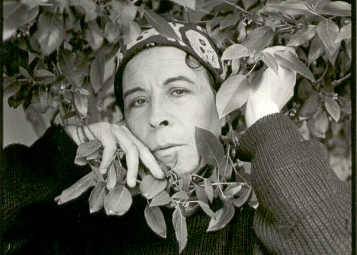 Clase, raza, enfermedad, marginalidad y ciudadanía en las crónicas de Pedro Lemebel14 et 28 janvier, 16h – 18h 30, salle D155 (MDR)Objetivos:El seminario se propone indagar en la noción de "interseccionalidad" como categoría teórica fundamental para el abordaje de la representación de las identidades en la literatura latinoamericana contemporánea. Se trata de un concepto que posibilita iluminar las sobredeterminaciones y entrecruzamientos múltiples que intervienen en la configuración de las identidades "desobedientes" respecto del modelo hegemónico euro-descendiente- blanco- heterosexual- letrado- propietario. La otredad latinoamericana –entendida como una sumatoria de diferencias que se potencian y resignifican entre sí– ha sido negada y expulsada desde la conquista hasta la actualidad en tanto exterioridad constitutiva de la razón europea que aún sostiene la "comunidad imaginada" de nuestros estados-nación. Consiguientemente, la interseccionalidad constituye una herramienta crítica de suma productividad para el análisis de la textualidad latinoamericana más actual, en la medida en que establece constelaciones con una serie de conceptos teóricos nodales tales como Homo sacer; nuda vida; vida precaria; performatividad; ciudadanía; estado nación; biopolítica; colonialidad; copia-modelo-simulacro; communitas; immunitas, entre otros.Contenidos:1. Primer encuentro: martes 14 de enero de 16h a 18h 30.Explicitación y discusión de los conceptos y categorías teóricas arriba mencionados. Justificación de su pertinencia para el abordaje de las representaciones identitarias latinoamericanas.2. Segundo encuentro: martes 28 de enero de 16h a 18h 30.A partir de una selección de crónicas de Loco afán. Crónicas de sidario (1997) del escritor chileno Pedro Lemebel se trabajará la figura de la "loca" como cifra de identidad latinoamericana. El abordaje textual se centrará fundamentalmente en la reformulación latinoamericana del modelo gay; la performatividad y los modelos identificatorios que intervienen en la construcción citacional del género; las implicancias ideológicas y culturales de estos modelos; la puesta en cuestión de la noción de "original", el valor de la copia y la función crítica del simulacro; la funcionalidad literaria de la travesti; la dimensión política de la enfermedad; procedimientos, crítica situada y propuesta descolonizadora. Corpus:Lemebel, Pedro. Loco afán. Crónicas de sidario. Barcelona: Anagrama, 1996.  (Selección: "La noche de los visones"; "La muerte de Madonna"; "El último beso de Loba Lamar"; "La Régine de Aluminios El mono"; "Los mil nombres de María Camaleón" Bibliografía básica:Agamben, Giorgio. "El campo de concentración como paradigma biopolítico de lomoderno". Homo Sacer. El poder soberano y la nuda vida [1995]. Valencia: Pre-Textos, 2006.Agamben, Giorgio. Estado de excepción [2003]. Buenos Aires: Adriana Hidalgo, 2010.Balibar, Etienne. "Violencia, Política, Civilidad". Ciencia Política, Vol. 10, Nº 19 (Enero -Junio 2015): 45-67.Balibar, Étienne. Ciudadanía [2012]. Buenos Aires: Adriana Hidalgo, 2013.Balibar, Étienne. Violencias, identidades y civilidad. Para una cultura política global [1997].Barcelona: Gedisa, 2005.Balza, Isabel. "Ciudadanía y nuevas identidades de género: sobre biopolítica y teoría queer". Res Publica. Revista de Filosofía política. Suplemento I (2009): 231-238.Butler, Judith. "Actos performativos y constitución del género: un ensayo sobre fenomenología y teoría feminista". Debate feminista, Año 9, Vol. Nº 18 (1998): 296-314.Butler, Judith. Vida precaria. El poder del duelo y la violencia [2004]. Buenos Aires: Paidós, 2009.Cho, Sumi; Kimberlé Williams Crenshaw y Leslie Mc Call. "Toward a Field of Intersectionality Studies: Theory, Applications, and Praxis". Signs: Journal of Women in Culture and Society, vol. 38, no. 4 (2013): 785-810.Crenshaw, Kimberlé W. "Mapping the Margins: Intersectionality, Identity Politics, and Violence against Women of Color". Stanford Law Review, 43 (6) (1991): 1241-1299.Espósito, Roberto. El dispositivo de la persona. Buenos Aires: Amorrortu, 2011.Foucault, Michel. Seguridad, territorio, población [2004]. Buenos Aires, FCE, 2006.Giorgi, Gabriel y Fermín Rodríguez (comps.). Ensayos sobre biopolítica. Excesos de vida. Buenos Aires: Paidós, 2007.Viveros Vigoya, Mara. "La interseccionalidad: una aproximación situada a la dominación". Debate Feminista 52 (2016): 1-17.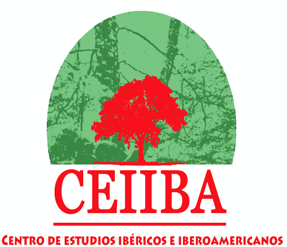 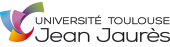 SÉMINAIRE CEIIBA